Before theFederal Communications CommissionWashington, D.C. 20554ORDERAdopted: August 8, 2019		Released: August 8, 2019By the Deputy Chief, Consumer Policy Division, Consumer and Governmental Affairs Bureau:In this Order, we consider a complaint alleging that Telplex Communications (Telplex) changed Complainant’s telecommunications service provider without obtaining authorization and verification from Complainant as required by the Commission’s rules.  We find that Telplex’s actions violated the Commission’s slamming rules, and we therefore grant Complainant’s complaint.Section 258 of the Communications Act of 1934, as amended (the Act), prohibits the practice of “slamming,” the submission or execution of an unauthorized change in a subscriber’s selection of a provider of telephone exchange service or telephone toll service.  The Commission’s implementing rules require, among other things, that a carrier receive individual subscriber consent before a carrier change may occur.  Specifically, a carrier must:  (1) obtain the subscriber's written or electronically signed authorization in a format that satisfies our rules; (2) obtain confirmation from the subscriber via a toll-free number provided exclusively for the purpose of confirming orders electronically; or (3) utilize an appropriately qualified independent third party to verify the order.  The Commission has also adopted rules to limit the liability of subscribers when a carrier change occurs, and to require carriers involved in slamming practices to compensate subscribers whose carriers were changed without authorization. In June 2018, the Commission codified a rule to prohibit misrepresentations on sales calls to further reduce the incidence of slamming.  Under the revised rule, upon a finding of material misrepresentation during the sales call, the consumer’s authorization to change carriers will be deemed invalid even if the carrier has some evidence of consumer authorization of a carrier switch, e.g., a third-party verification (TPV) recording.  Sales misrepresentations may not be cured by a facially valid TPV.  The rule provides that a consumer’s credible allegation of misrepresentation shifts the burden of proof to the carrier to provide evidence to rebut the consumer’s claim regarding misrepresentation.  The Commission made clear that an accurate and complete recording of the sales call may be the carrier’s best persuasive evidence to rebut the consumer’s claim that a misrepresentation was made on the sales call.   We received Complainant’s complaint alleging that Complainant’s telecommunications service provider had been changed to Telplex without Complainant’s authorization.  In the complaint, Complainant also alleges that Telplex’s telemarketer contacted her and “stat[ed] they were [an] AT&T employee and that they were auditing the billing for small business accounts.”  Complainant further states that she verified that the telemarketer was an AT&T employee before proceeding.  She added that upon discovering that her service had been switched to Telplex, “I contacted AT&T and have been on the phone with them trying to get our phone service reinstated for 4 hrs now.  This rep did nothing but lies, lies, lies.  This is a really bad situation.”  Pursuant to our rules, we notified Telplex of the complaint, and Telplex responded.  Telplex stated that authorization was received and confirmed through a TPV.  Telplex also states that it denies any wrongdoing and that the TPV recording “confirms there was no deception or misrepresentation.”  Telplex did not, however, provide the sales call recording or other persuasive evidence to rebut Complainant’s claim of misrepresentation. Based on all the evidence in the record, we find Complainant’s allegation of a sales call misrepresentation to be credible due to its specificity and consistency with other complaints we have reviewed.  We further find that Telplex has failed to provide persuasive evidence to rebut Complainant’s claim and therefore that Complainant’s authorization to change carriers is invalid.  We therefore find that Telplex’s actions resulted in an unauthorized change in Complainant’s telecommunications service provider, as defined by the rules. Accordingly, IT IS ORDERED that, pursuant to section 258 of the Communications Act of 1934, as amended, 47 U.S.C. § 258, and sections 0.141, 0.361 and 1.719 of the Commission’s rules, 47 CFR §§ 0.141, 0.361, 1.719, the complaint filed against Telplex Communications IS GRANTED.IT IS FURTHER ORDERED that, pursuant to section 64.1170(d) of the Commission’s rules, 47 CFR § 64.1170(d), the Complainant is entitled to absolution for the charges incurred during the first thirty days after the unauthorized change occurred and that Telplex Communications may not pursue any collection against Complainant for those charges.IT IS FURTHER ORDERED that this Order is effective upon release.FEDERAL COMMUNICATIONS COMMISSION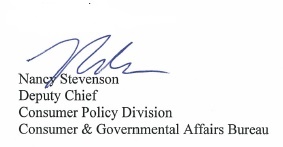 In the Matter ofTelplex CommunicationsComplaint Regarding Unauthorized Change ofSubscriber’s Telecommunications Carrier)))))))Complaint No. 3245331